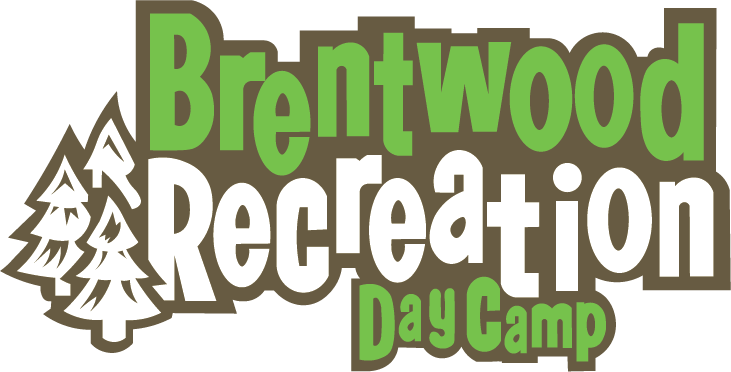 Summer Camp CounselorJob Description:The Brentwood Recreation Department is looking for 1-2 full & part time Summer Camp Counselors. Summer Camp Counselors provide leadership and guidance to all campers through a variety of games, crafts, sports, and special events that emphasize participation, enjoyment and having fun. Must ensure camper safety at all times. Minimum Qualifications & Responsibilities:Work under the supervision of the Recreation Director, the Summer Camp Director and Head Counselors.CPR & First Aid Certified (Recreation Department Will Provide Training)Available to work 20-40 hours a week, Monday-Friday between 7am-6pm.Experience in leading youth programs, activities, working with children, or in a related field is preferred.Ability to work as a member of a team and to accomplish tasks with little direct supervision. Enforce rules and regulations established by the Brentwood Recreation Department. Assist in organizing, promoting, leading, teaching, and conducting weekly activities.Inspect facilities and equipment daily for hazards and unsafe conditions.Attend all staff meetings as required.The ability to lead and participate in activities which include, but are not limited to hiking, team building initiatives, physical games, and activities.Other Details:Summer Camp runs for 8 weeks starting on June 24th and ends on August 16th. The week of June 19th is reserved for staff training and preparing our facilities for camp. Pay range is $10-$18 per hour based on experience. Please send a resume and a completed Town of Brentwood employment application to the Recreation Department at the Brentwood Town Offices, 1 Dalton Rd. Brentwood NH.  Applications can be found at the Recreation Office or under the “Downloads” tab on the Recreation Website, rec.brentwoodnh.gov/downloads. All applications will be accepted until positions are filled. All applicants must pass a background screening. The Town of Brentwood is an equal opportunity employer.